Supplement Figure 3. Kidney function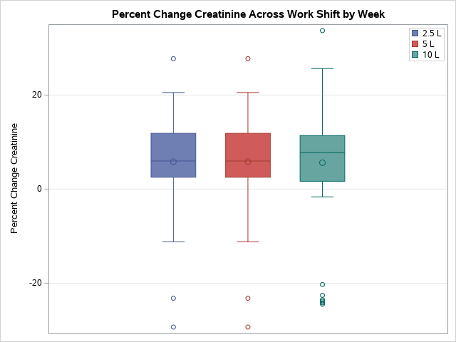 Supplement Figure 3. Percent change in creatinine across work shift by intervention week